Natalie Hughes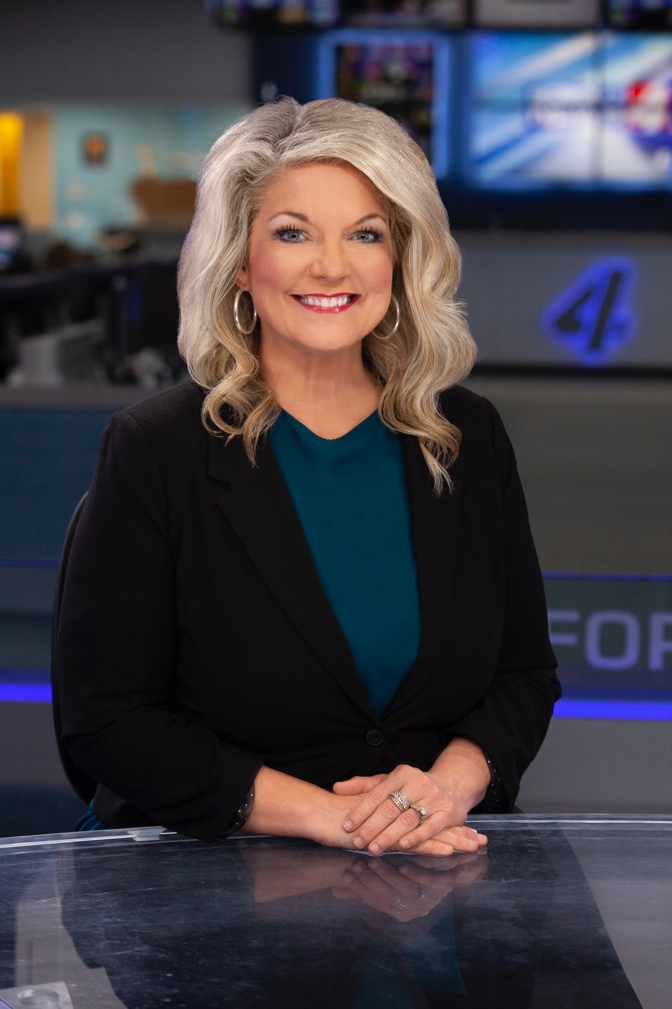 KFOR-TV’s Natalie Hughes has spent 30 years in the Oklahoma City television market perfecting her journalistic, storytelling and leadership skills. In KFOR’s 72-year history, Natalie is the third female to hold the position of News Director at the station.  Since 2017, she’s also served on NBC’s “Station News Advisory Panel”. She served as a Field Producer in Los Angeles for the verdict phase of the O.J. Simpson murder trial.  In addition, Natalie spent time in Denver covering the trial of Oklahoma City bomber Timothy McVeigh and traveled to the White House to coordinate a one-on-one interview with President Barack Obama.Natalie has earned numerous national and local awards for broadcast journalism, among them multiple Edward R. Murrow awards and four regional Emmys.  She also helped lead her team at KFOR to two national Emmy honors.